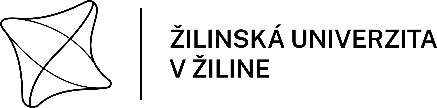 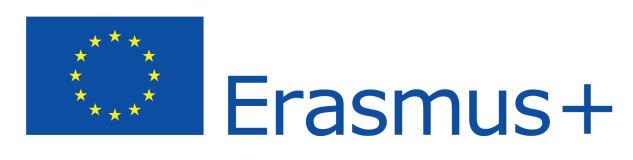 Poznámka: Mobilita Výučba a školenie je zameraná na rozvoj pedagogických zručností/tvorbu študijných programovKA131 Mobilita zamestnancov   školský rok 2023/2024Označte:       VÝUČBA          VÝUČBA a ŠKOLENIEČíslo prihlášky: ..............................                  /doplní rektorát-OMVM/Vyplní zamestnanec:Meno a priezvisko zamestnanca s titulmi:Prof. Halyna Handzilevska, PhD.Pracovisko:Fakulta humanitných viedKatedra:Katedra pedagogických štúdiíTelefón:+421 41 513 6400E-mail:halyna.handzilevska@fhv.uniza.skPrijímajúca inštitúcia v zahraničí:Pedagogická fakulta Univerzita Palackého v OlomouciDátum:03.07.2023Podpis zamestnanca:Vyplní zamestnávateľ:Prodekan/fakultný koordinátor/riaditeľ/vedúci pracoviska: Mgr. Jakub Švec, PhD.Odporúčam grant prideliť-neprideliťx/: Dátum: ..............................Podpis: ..............................   Pečiatka pracoviska: